Об утверждении Порядка расходования средств субсидий на реализацию мероприятий в рамках  подпрограммы «Поддержка муниципальных проектов и мероприятий  по благоустройству территорий» на 2014 - 2016 годы государственной  программы  Красноярского  края  «Содействие развитию местного самоуправления»В соответствии с постановлением Правительства Красноярского края от 30.09.2013 № 517-п «Об утверждении государственной программы Красноярского края «Содействие развитию местного самоуправления», руководствуясь ст. 30, 35 Устава города Канска, ПОСТАНОВЛЯЮ:1. Утвердить Порядок расходования средств субсидий на реализацию мероприятий в рамках подпрограммы «Поддержка муниципальных проектов и мероприятий  по благоустройству территорий» на 2014 - 2016 годы государственной  программы  Красноярского  края  «Содействие развитию местного самоуправления».2. Отменить Постановление администрации г. Канска от  02.10.2013 № 1343 «Об утверждении Порядка расходования средств субсидии, выделенной на реализацию мероприятий по благоустройству поселений и городских округов в связи с достижением наилучших значений показателей по благоустройству».3. Определить муниципальное казенное учреждение «Управление строительства и жилищно-коммунального хозяйства администрации города Канска» уполномоченным органом местного самоуправления по расходованию вышеуказанных средств.4. Консультанту главы города по связям с общественностью отдела организационной работы, делопроизводства, кадров и муниципальной службы  администрации города Канска (Никонова Н.И.) опубликовать настоящее Постановление в газете «Официальный Канск» и разместить на официальном сайте муниципального образования город Канск в сети Интернет.5. Контроль за исполнением настоящего постановления возложить на первого заместителя главы города по вопросам жизнеобеспечения С.Д. Джамана.6. Настоящее постановление вступает в силу со дня его официального опубликования в газете «Официальный Канск».Глава города Канска	                                                                                     Н.Н. КачанПриложение к постановлениюадминистрации города Канскаот 06.10.2014г. № 1648Порядокрасходования средств субсидий на реализацию мероприятий в рамках  подпрограммы «Поддержка муниципальных проектов и мероприятий  по благоустройству территорий» на 2014 - 2016 годы государственной  программы  Красноярского  края  «Содействие развитию местного самоуправления»Настоящий порядок регулирует расходование средств, предоставляемых бюджету муниципального образования город Канск в форме субсидий из краевого бюджета на реализацию мероприятий в рамках подпрограммы «Поддержка муниципальных проектов и мероприятий  по благоустройству территорий» на 2014 - 2016 годы государственной  программы  Красноярского  края  «Содействие развитию местного самоуправления» по следующим направлениям:-   субсидии бюджетам муниципальных образований для реализации проектов по благоустройству территорий поселений, городских округов;- субсидии бюджетам муниципальных образований на реализацию мероприятий по благоустройству поселений и городских округов в связи с достижением наилучших показателей по благоустройству.Муниципальное казенное учреждение «Управление строительства и жилищно-коммунального хозяйства администрации города Канска» (далее – МКУ «УС и ЖКХ администрации  г. Канска») является главным распорядителем средств субсидий.Средства субсидии бюджетам муниципальных образований для реализации проектов по благоустройству территорий поселений, городских округов направляются на финансирование (возмещение) расходов по реализации проектов по благоустройству территорий поселений, городских округов.Средства субсидии бюджетам муниципальных образований на реализацию мероприятий по благоустройству поселений и городских округов в связи с достижением наилучших показателей по благоустройству направляются на финансирование (возмещение) расходов по реализации мероприятий по благоустройству территорий города и (или) на приобретение коммунальной специализированной техники для благоустройства территории города.Субсидии носят целевой характер и не могут быть использованы на другие цели. Долевое участие за счет средств бюджета города на реализацию мероприятий составляет не менее 0,1% от суммы субсидий. МКУ «УС и ЖКХ администрации г. Канска», выполняющее функции заказчика, по результатам аукциона заключает муниципальные контракты на выполнение работ согласно действующему законодательству.МКУ «УС и ЖКХ администрации г. Канска» до 18-го числа месяца, предшествующему месяцу, в котором производится перечисление средств, представляет в Муниципальное казенное учреждение «Финансовое управление администрации города Канска» (далее – МКУ «ФУ г. Канска») бюджетную заявку на финансирование расходов.По мере поступления средств субсидий из краевого бюджета МКУ «ФУ г. Канска» в течение 5 рабочих дней в пределах утвержденной бюджетной росписи и предельных объемов финансирования перечисляет денежные средства на лицевой счет МКУ «УС и ЖКХ администрации г. Канска». Расходование средств субсидий производится  путем перечисления денежных средств с лицевого счета МКУ «УС и ЖКХ администрации г. Канска» на расчетные счета организаций, выполняющих работы, оказывающих услуги  на основании и условиях муниципальных контрактов, заключенных в соответствии с действующим законодательством, в пределах утвержденной росписи и предельных объемов финансирования, а также подписанных сторонами справок о стоимости выполненных работ  (формы КС-3), актами о приемке выполненных работ (формы КС-2), актов приема-передачи (в случае приобретения специализированной коммунальной техники), и счетов-фактур, не позднее 15 банковских дней со дня поступления денежных средств на лицевой счет МКУ «УС и ЖКХ администрации г. Канска».МКУ «УС и ЖКХ администрации г. Канска» до подписания муниципальных контрактов и после завершения работ по благоустройству и подписания акта выполненных работ в течение 5 рабочих дней размещает на официальном сайте Красноярского края - едином краевом портале "Красноярский край" (www.stimul.krskstate.ru) фотоматериалы и (или) видеоматериалы, отражающие территорию  до реализации мероприятий по благоустройству и после завершения работ по благоустройству соответственно.МКУ «УС и ЖКХ администрации г. Канска» ежеквартально  не позднее 15-го числа месяца, следующего за отчетным, представляет в министерство энергетики и жилищно-коммунального хозяйства Красноярского края информацию и отчет об исполнении мероприятий подпрограммы по установленной форме, а также информацию о целевом использовании средств субсидий с приложением  актов  о приемке  выполненных работ  (форма КС-2), справок о стоимости выполненных работ и затрат (форма КС-3) с указанием выполненных объемов работ и (или) актов приема-передачи.Годовой отчет об исполнении мероприятий подпрограммы МКУ «УС и ЖКХ администрации г. Канска» представляет в министерство энергетики и жилищно-коммунального хозяйства Красноярского края по установленной форме до 20 января года, следующим за отчетным. МКУ «УС и ЖКХ администрации г. Канска» ежемесячно до 8-го числа месяца, следующего за отчетным, представляет бюджетную отчетность об использовании средств субсидий в МКУ «ФУ г. Канска». В случае неиспользования средств субсидий до 20 декабря текущего года, МКУ «УС и ЖКХ администрации г. Канска» возвращает средства субсидий в МКУ «ФУ г. Канска». МКУ «ФУ г. Канска» в срок до 25 декабря возвращает вышеуказанные средства в краевой бюджет.  Контроль за целевым расходованием бюджетных средств осуществляется МКУ «УС и ЖКХ администрации г. Канска» в соответствии с действующим законодательством.Начальник МКУ «УС и ЖКХадминистрации г.Канска»                                                                              П.Н.Иванец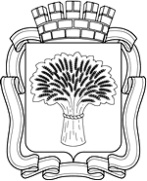 Российская ФедерацияАдминистрация города Канска
Красноярского краяПОСТАНОВЛЕНИЕРоссийская ФедерацияАдминистрация города Канска
Красноярского краяПОСТАНОВЛЕНИЕРоссийская ФедерацияАдминистрация города Канска
Красноярского краяПОСТАНОВЛЕНИЕРоссийская ФедерацияАдминистрация города Канска
Красноярского краяПОСТАНОВЛЕНИЕ06.10.2014 г.№1648